Anexăla Hotărârea Curții de Conturi nr.45 din 28 iulie 2021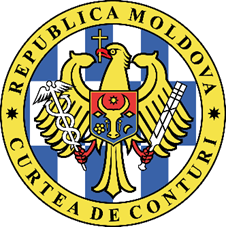 CURTEA DE CONTURI A REPUBLICII MOLDOVARAPORTUL auditului financiar al Grantului suplimentar la Proiectul „Răspuns de Urgență la COVID-19 în Republica Moldova”OPINIEAm auditat rapoartele prezentate Băncii Mondiale privind Grantul acordat suplimentar la Proiectul „Răspuns de Urgență la COVID-19 în Republica Moldova”: Rapoartele prezentate Băncii Mondiale privind finanțarea adițională la Proiectul „Răspuns de Urgență la COVID-19 în Republica Moldova”; Sursele și utilizările de fonduri pe parcursul perioadei 23.12.2020-31.01.2021; Utilizările de fonduri privind activitățile de proiect pe parcursul perioadei 23.12.2020-31.01.2021; Analiza progresului fizic pe parcursul perioadei 23.12.2020-31.01.2021; Utilizările de fonduri privind activitățile de proiect/achitările pe parcursul perioadei 23.12.2020-31.01.2021. Acestea reflectă mijloacele finanțării retroactive a două contracte achitate din sursele Companiei Naționale de Asigurări în Medicină și din Fondul de rezervă al Guvernului, alocate Ministerului Sănătății, Muncii și Protecției Sociale. În opinia noastră, rapoartele privind mijloacele financiare acordate suplimentar prin Grantul la Proiectul „Răspuns de Urgență la COVID-19 în Republica Moldova” oferă, sub toate aspectele semnificative, o imagine corectă și fidelă, în conformitate cu cerințele specifice de raportare financiară ale Băncii Mondiale și ale sistemului bugetar. ALTE ASPECTERapoartele auditate ale Băncii Mondiale privind Grantul acordat suplimentar la Proiectul „Răspuns de Urgență la COVID-19 în Republica Moldova” sunt întocmite pentru a asista Banca Mondială și Ministerul Sănătății, Muncii și Protecție Sociale în respectarea prevederilor de raportare din documentația legală a proiectului, în care se încadrează Acordul de finanțare, Scrisoarea de debursare, Documentul de evaluare a proiectului PAD, Manualul operațional și Ghidurile Băncii Mondiale. Misiunea de audit a fost una cu scop special. Raportul nostru este destinat exclusiv Ministerului Sănătății, Muncii și Protecției Sociale, Companiei Naționale de Asigurări în Medicină și Băncii Mondiale.BAZA PENTRU OPINIEAm realizat misiunea de audit în conformitate cu Standardele Internaționale ale Instituțiilor Supreme de Audit.Responsabilitățile noastre, potrivit standardelor respective, sunt expuse în secțiunea Responsabilitatea echipei de audit din prezentul Raport de audit. Suntem independenți față de entitatea auditată și am îndeplinit responsabilitățile de etică conform cerințelor Codului etic al Curții de Conturi. Considerăm că probele de audit pe care le-am obținut sunt suficiente și adecvate pentru a furniza o bază pentru opinia noastră.ASPECTELE-CHEIE DE AUDITAspectele-cheie de audit sunt acele aspecte care, în baza raționamentului nostru profesional, au avut cea mai mare importanță pentru auditul financiar al Grantului acordat suplimentar la Proiectul „Răspuns de Urgență la COVID-19 în Republica Moldova”. Am stabilit că nu există aspecte-cheie de audit care trebuie comunicate în Raportul nostru de audit. BUNA GUVERNANȚĂ5.1. Mijloacele financiare obținute din Grantul acordat suplimentar la Proiectul „Răspuns de Urgență la Covid-19 în Republica Moldova” au fost înregistrate și raportate potrivit cerințelor stabilite.În contextul situației pandemice și al cheltuielilor efectuate în legătură cu evoluția acesteia, conform Proceselor-verbale din 07.04.2020 și 23.04.2020 ale ședințelor Grupului de lucru din cadrul Proiectului „Răspuns de Urgență la COVID-19 în Republica Moldova”, a fost aprobată lista contractelor pentru finanțare retroactivă. La 09.09.2020, Banca Mondială, de asemenea, a aprobat lista acestor contracte pentru finanțare retroactivă, achitate inițial din sursele Companiei Naționale de Asigurări în Medicină și din Fondul de rezervă al Guvernului. Prin urmare, la 23.12.2020, între Republica Moldova și Asociația Internațională pentru Dezvoltare a fost încheiat un Acord adițional de finanțare pentru Proiectul „Răspuns de Urgență la COVID-19 în Republica Moldova” (grant nr. TF0B4344). Astfel, conform documentației legale a proiectului și Scrisorii de debursare, au fost aprobate plăți retroactive și rambursarea pentru plățile efectuate după 31.03.2020, dar până la data semnării Acordului adițional de finanțare. Potrivit Acordului de Grant privind finanțarea adițională pentru Proiectul „Răspuns de Urgență la COVID-19”, încheiat între Republica Moldova și Asociația Internațională pentru Dezvoltare la  23.12.2020, s-a alocat suma de 3.482,1 mii dolari SUA în scopul finanțării retroactive a contractelor propuse și aprobate. 5.1.1. Mijloacele bănești din Grantul acordat suplimentar la Proiectul „Răspuns de Urgență la COVID-19 în Republica Moldova” au fost încasate și înregistrate conform de către Ministerul Finanțelor.Mijloacele bănești din Grantul acordat suplimentar la Proiectul „Răspuns de Urgență la COVID-19 în Republica Moldova” au fost încasate la contul bancar al Ministerului Finanțelor, deschis de Banca Națională a Moldovei, în valută străină (dolari SUA) - „Granturi curente primite de la organizațiile internaționale pentru susținerea bugetului de stat”. De asemenea, mijloacele bănești au fost încasate în dolari SUA în două tranșe și convertite în valută națională (MDL) la data încasării mijloacelor. Astfel, Banca Mondială a efectuat transferurile după cum urmează (Tabelul nr.1).Tabelul nr.1Mijloacele bănești alocate de către Banca MondialăSursă: Date prezentate de către Ministerul Finanțelor, note de plată.De menționat că Grantul a fost acordat în scopul finanțării retroactive a contractelor, conform listei aprobate de către Grupul de lucru din cadrul Proiectului, de Banca Mondială și de Ministerul Finanțelor. Astfel, reieșind din sursele disponibile, s-au finanțat retroactiv următoarele 2 contracte:Contractul privind achiziționarea echipamentelor de protecție nr.20/005 din 27.03.2020, în sumă de 36.028,0 mii lei, încheiat în urma procedurii de negociere fără publicarea prealabilă a unui anunț de participare. În acest sens, Ministerul Finanțelor a alocat, din Fondul de rezervă al Guvernului, suma de 36.028,0 mii lei Ministerului Sănătății, Muncii și Protecției Sociale pentru procurarea echipamentelor de protecție (ecrane de protecție și respiratoare), în scopul prevenirii și controlului infecției cu COVID-19.Figura nr.1. Procesul de finanțare privind achiziționarea echipamentelor de protecție.Contractul privind achiziționarea testelor pentru depistarea infecției COVID-19, încheiat direct cu agentul economic, din 04.04.2020, în sumă de 1.920,0 mii dolari SUA. Potrivit Dispoziției Comisiei pentru Situații Excepționale a Republicii Moldova, prin derogare de la prevederile Legii privind achizițiile publice nr.131 din 03.07.2015, Centrul pentru Achiziții Publice Centralizate în Sănătate a asigurat desfășurarea procedurii de achiziționare directă a testelor pentru depistarea infecției COVID-19 din sursele CNAM. Astfel, CNAM a asigurat finanțarea a 35.700,0 mii lei pentru achiziționarea, în regim de urgență, a testelor pentru depistarea infecției COVID-19, din: sursele fondului de dezvoltare – 20.000,0 mii lei; sursele fondului de rezervă – 10.000,0 mii lei; sursele fondului măsurilor de profilaxie – 5.700,0 mii lei.Figura nr.2.  Procesul de finanțare privind achiziționarea testelor pentru depistarea infecției cu COVID-195.1.2. Mijloacele financiare acordate suplimentar prin Grantul la Proiectul „Răspuns de Urgență la COVID-19 în Republica Moldova” au fost raportate integral Băncii Mondiale, ceea ce asigură exactitatea debursărilor realizate conform cerințelor.Potrivit Acordului de Grant privind finanțarea adițională pentru Proiectul „Răspuns de Urgență la COVID-19 în Republica Moldova” și Scrisorii de debursare, beneficiarul mijloacelor bănești, prin intermediul MSMPS,  urmează să pregătească și să furnizeze Asociației, nu mai târziu de 45 de zile după încheierea fiecărui trimestru, un raport financiar asupra Proiectului, vizând trimestrul calendaristic. Rapoartele se prezintă online Băncii Mondiale, prin intermediul platformei securizate „Client Connection”, potrivit cerințelor și modelelor tipizate.Astfel, a fost prezentat raportul privind Grantul acordat suplimentar la Proiect, care este format din 4 părți și prevede raportarea: mijloacelor financiare în sumă de 3.482,1 mii dolari SUA, atribuite ca sursă de venit la categoriile Rambursare și Utilizarea fondurilor pentru bunuri din Părțile 1.1, 1.2 și 1.3 ale Proiectului (Anexa nr.2);mijloacelor financiare încasate pentru fiecare contract finanțat retroactiv: subcomponenta „Confirmarea cazurilor”- achiziționarea testelor în sumă de 1.920,0 mii dolari SUA;subcomponenta „Îmbunătățirea sistemului de sănătate”- echipamente de protecție pentru personalul medical în sumă de 1.562,1 mii dolari SUA (Anexa nr.3);nivelului procentual din costul total planificat, cu mențiunea că nivelul de acoperire din suma totală cheltuită anterior pentru contractele propuse și aprobate spre finanțare retroactivă este de aproximativ 86% (Anexa nr.4); achitărilor conform facturilor pentru fiecare contract finanțat retroactiv, fiind calculată și suma estimativă în valută străină (Anexa nr.5).De menționat că Raportul privind Grantul acordat suplimentar la Proiect este încorporat, cu echivalentul lui în euro, în Proiectul de bază, fiind parte componentă a rapoartelor trimestriale din cadrul Proiectului. Prin urmare, nu s-au identificat erori la raportarea mijloacelor financiare acordate suplimentar la Proiect, sumele raportate fiind reflectate potrivit actelor confirmative privind transferurile efectuate pentru grantul acordat.5.2.  Procedura de contractare și achiziționare a bunurilor finanțate retroactiv de Banca Mondială s-a desfășurat în regim de urgență, pentru a asigura instituțiile medicale cu echipamente.Prin derogare de la prevederile Legii nr. 131 din 03.07.2015, CAPCS a asigurat desfășurarea procedurii de achiziționare directă a testelor pentru depistarea infecției cu COVID–19 din sursele Companiei Naționale de Asigurări în Medicină. Astfel, la data de 04.04.2020, a fost încheiat un contract privind achiziționarea testelor pentru depistarea infecției cu COVID–19, în valoare de 1.920,0 mii dolari SUA, între 4 părți: agentul economic (vânzător), CNAM (finanțator), CAPCS (cumpărător) și ANSP (beneficiar). Conform specificației contractului/invoice-ului, au fost procurate câte 80.000 unități de:  reactivi de diagnostic pentru detectarea COVID-19, kit-uri de extracție și eprubete pentru prelevarea probelor.De menționat că, potrivit Extrasului din conturile curente din data de 06.04.2020, echivalentul în valută națională (MDL) pentru achiziționarea în regim de urgență a testelor pentru depistarea infecției  cu COVID-19 constituie 35.603,7 mii lei.Potrivit prevederilor legale, autoritatea contractantă, în cazul contractelor de achiziții publice, poate utiliza procedura de negociere fără publicarea prealabilă a unui anunț de participare dacă într-o măsură strict necesară, din motive de maximă urgență ca urmare a unor evenimente imprevizibile pentru autoritatea contractantă în cauză, nu se pot respecta termenele pentru procedura de licitație deschisă sau de negociere cu publicarea prealabilă a unui anunț de participare.Astfel, potrivit Dispoziției Comisiei pentru Situații Excepționale, CAPCS a asigurat, în regim de urgență, aprovizionarea cu echipamente de protecție, utilizând procedura de negociere fără publicarea prealabilă a unui anunț de participare, estimate pentru numărul de pacienți conform scenariului III de răspândire a infecției cu COVID-19, în conformitate cu recomandările Organizației Mondiale a Sănătății, pentru pozițiile și cantitățile care nu au fost contractate. Prin Demersul MSMPS, CAPCS a fost informat despre instituirea codului portocaliu de risc al infectării cu virusul COVID-19 și despre necesitatea achiziționării, prin intermediul unei proceduri de negociere fără publicarea prealabilă a unui anunț de participare, a echipamentelor de protecție necesare instituțiilor medico-sanitare publice pentru 3 luni. Evaluarea procedurii de achiziție a ecranelor de protecție și a respiratoarelor este reflectată în Raportul auditului conformității gestionării și utilizării resurselor destinate domeniului sănătății pentru prevenirea şi combaterea răspândirii virusului Covid-19, aprobat prin Hotărârea Curții de Conturi nr.42 din 26 iulie 2021. Ca rezultat, a fost încheiat contractul privind achiziționarea a 200.000 de ecrane de protecție și 500.000 de respiratoare, în valoare de 36.028,0 mii lei, părțile contractului fiind vânzătorul (operatorul economic), depozitarul („SanFarm-Prim” S.A.) și autoritatea contractantă (CAPCS). Ulterior, contractul a fost modificat prin 2 acorduri adiționale, cu diminuarea valorii acestuia până la 31.164,6 mii lei, pe motiv că agentul economic a micșorat prețurile unitare.Potrivit Dispozițiilor Comisiei pentru Situații Excepționale, CAPCS a achiziționat testele pentru depistarea infecției cu COVID–19 și echipamentele de protecție, potrivit prevederilor specifice perioadei pandemice.5.3.  Bunurile achiziționate au fost distribuite conform prevederilor contractuale.Contractul privind achiziționarea testelor pentru depistarea infecției cu COVID-19 prevede livrarea de către vânzător a bunurilor în decurs de 7 zile lucrătoare de la data achitării sumei contractului de către finanțator (CNAM). În acest context, potrivit Dispoziției CSE, s-a permis plata anticipată (avans) a testelor pentru depistarea infecției cu COVID-19 prin derogare de la unele prevederi legale. Totodată, contractul prevede livrarea bunurilor în 2 loturi: 50.000 de unități -  până la data de 14.04.2020, și 30.000 de unități - după data de 20.04.2020. Acestea urmau a fi livrate către ANSP, cu garanția că bunurile recepționate de la CAPCS vor fi utilizate în activitatea Laboratorului virusologic din cadrul ANSP, în scopul diagnosticului de laborator al infecției cu COVID-19, dar nu utilizate sau comercializate în alte scopuri. Astfel, conform actelor de primire, ANSP a recepționat de la agentul economic primul lot de bunuri la data de 23.04.2020, iar al doilea lot, prin intermediul CAPCS, a fost  înregistrat la data de 27.05.2020, distribuindu-se în total 3 poziții a câte 80.000 de unități în valoare de 1.920,0 mii dolari SUA.În legătură cu situația epidemiologică a infecției cu COVID-19 și instituirea stării de urgență, a fost aprobat Algoritmul de testare a infecției cu COVID-19 și Lista laboratoarelor implicate în diagnosticul infecției cu COVID-19 și a instituțiilor medico-sanitare care vor expedia probe. Totodată, conform Dispoziției MSMPS, a fost aprobată Lista de repartizare a reactivilor pentru detectarea virusului SARS-CoV-2.  Astfel, conform Anexei la Dispoziția prenotată, beneficiarii de reactivi pentru detectarea virusului SARS-CoV-2 au fost enumerați: Laboratorul virusologic ANSP Sediul Central, Laborator CSP Bălți, Laborator CSP Cahul, IMSP Spitalul de Dermatologie și Maladii Comunicabile, IMSP Centrul Republican de Diagnosticare Medicală, situație redată în Figura nr.3.Figura nr.3. Distribuirea testelor pentru depistarea infecției cu COVID-19.Prin urmare, testele au fost repartizate beneficiarilor enumerați prin eliberarea facturii-comandă și, după caz, a facturilor fiscale, situație prezentată în tabelul care urmează.Tabelul nr.2Repartizarea testelor la instituțiile medicale (mii lei)Sursă: Facturi fiscale, facturi-comandă eliberate de către ANSP.Potrivit prevederilor contractuale vizând achiziționarea echipamentelor de protecție, vânzătorul își asumă obligația de a livra bunurile conform specificației, care este parte integrantă a contractului, și în termenele prevăzute în contract. Autoritatea contractantă (CAPCS) se obligă, la rândul său, să achite, iar depozitarul („SanFarm-Prim” S.A.) - să recepționeze bunurile livrate de vânzător. Ulterior, depozitarul distribuie bunurile instituțiilor medicale, în baza Dispoziției emise de către MSMPS.În perioada aprilie - mai 2020 au fost livrate echipamente de protecție, în baza a 7 facturi fiscale,  de la furnizor la depozitar. Cantitatea totală livrată a echipamentelor de protecție a constituit 500.000 de respiratoare și 200.000 de ecrane de protecție, în sumă totală de 31.163,6 mii lei, ceea ce corespunde cu specificația contractului. Începând cu data de 15.04.2020, în baza dispozițiilor emise de către MSMPS, s-au distribuit echipamente de protecție instituțiilor medicale, bunurile repartizate fiind eliberate din depozit în baza facturii fiscale emise de către depozitar. Astfel, au fost repartizate 294.754 de respiratoare și 141.950 de ecrane de protecție, după cum sunt reflectate în următorul tabel.Tabelul nr.3Repartizarea echipamentelor de protecție la instituțiile medicale (mii lei)Sursă: Dispozițiile MSMPS, facturi fiscale emise de către depozitar.Pe lângă faptul că cantitatea de echipamente de protecție a fost estimată pentru necesitățile instituțiilor medicale pe o perioadă de 3 luni, la data de 30.06.2021, în urma inventarierii, s-a înregistrat un stoc de 205.246 de respiratoare, în sumă de 10.262,3 mii lei, și 58.050 de ecrane de protecție, în sumă de 1.784,5 mii lei. Stocul rămas se datorează faptului că, pe parcursul perioadei de pandemie, s-au mai acordat donații și ajutoare umanitare de către persoane fizice și juridice.Potrivit prevederilor contractuale, agenții economici și-au onorat atribuțiile contractuale, distribuind  bunurile către depozitar/beneficiar în cantitățile și în termenele stabilite. Ulterior, bunurile achiziționate au fost distribuite instituțiilor medicale conform Dispozițiilor MSMPS, potrivit necesităților și solicitărilor acestora.5.4 Instituțiile participante la proces au reflectat și raportat conform și exact suma mijloacelor financiare.Potrivit cadrului legal, autoritățile/instituțiile bugetare efectuează evidența contabilă conform Planului de conturi contabile în sistemul bugetar şi Normelor metodologice, Clasificației bugetare, Planului general de conturi contabile elaborat în baza Standardelor Naționale de Contabilitate, ținând cont de cerințele de prezentare a informațiilor în situațiile financiare şi de necesitățile informaționale ale entității, precum şi altor acte normative emise de către Ministerul Finanțelor.Urmare verificării contractelor, documentelor contabile și a altor informații aferente, auditul nu a identificat devieri semnificative de la cerințele stabilite, toate înregistrările în evidența contabilă fiind confirmate de documentele primare, inclusiv de anexele la acestea, care confirmă achiziționarea, livrarea, primirea și repartizarea bunurilor necesare pentru protecția și prevenirea infecției cu COVID-19. La rândul lor, instituțiile finanțatoare (CNAM și MSMPS) au reflectat corect și fidel în rapoartele privind executarea FAOAM și în rapoartele financiare ale MSMPS mijloacele financiare pentru achiziționarea în regim de urgență a testelor pentru depistarea infecției cu COVID-19 și a echipamentelor de protecție.RECOMANDĂRIMinisterului Sănătății, Muncii și Protecției Sociale:Să asigure elaborarea și aprobarea proceselor de control intern managerial privind realizarea etapelor și procedurilor de executare a Acordului de Grant privind finanțarea adițională pentru Proiectul „Răspuns de Urgență la COVID-19”, încheiat între Republica Moldova și Asociația Internațională pentru Dezvoltare la 23.12.2020, în care să fie specificate părțile implicate, pe niveluri și etape, prin prisma responsabilităților ce le revin.RESPONSABILITĂȚILE CELOR ÎNSĂRCINAȚI CU GUVERNANȚA PENTRU SITUAȚIILE FINANCIAREManagementul Ministerului Sănătății, Muncii și Protecției Sociale este responsabil de monitorizarea și evaluarea progresului Proiectului „Răspuns de Urgență la COVID-19 în Republica Moldova”, inclusiv al Grantului acordat suplimentar la Proiect, de elaborarea rapoartelor financiare ale acestuia, precum și de perfectarea și prezentarea fidelă a rapoartelor financiare conform cerințelor de raportare ale Băncii Mondiale. Beneficiarul mijloacelor bănești pregătește și furnizează Asociației, nu mai târziu de 45 de zile după încheierea fiecărui trimestru, un raport financiar asupra Proiectului, vizând trimestrul calendaristic. Rapoartele se prezintă online Băncii Mondiale, prin intermediul platformei securizate „Client Connection”, potrivit cerințelor și modelelor tipizate.Competențele de bază ale managementului Ministerului Sănătății, Muncii și Protecției Sociale, în calitate de administrator de buget în domeniul finanțelor publice,  constau în: elaborarea și prezentarea propunerilor de buget; repartizarea limitelor de alocații bugetare conform clasificației bugetare; asumarea angajamentelor bugetare și efectuarea cheltuielilor în scopurile și în limitele alocațiilor bugetare; implementarea și raportarea programelor în conformitate cu obiectivele și indicatorii de performanță asumați; asigurarea gestionării alocațiilor bugetare și administrarea patrimoniului public în conformitate cu principiile bunei guvernări; publicarea bugetelor și rapoartelor privind executarea acestora, inclusiv privind performanța în cadrul programelor; exercitarea altor competențe și responsabilități prevăzute de legislație. RESPONSABILITĂȚILE AUDITORULUIResponsabilitatea noastră este de a planifica și a realiza misiunea de audit, cu obținerea probelor suficiente și adecvate în vederea susținerii bazei pentru opinia de audit. Obiectivele noastre sunt: obținerea unei asigurări rezonabile că situațiile financiare nu sunt afectate de denaturări semnificative, cauzate de fraude sau erori, precum și emiterea unei opinii.Asigurarea rezonabilă este un nivel ridicat de asigurare, dar nu este o garanție că un audit efectuat în conformitate cu ISSAI va detecta întotdeauna o denaturare semnificativă atunci când ea există. Denaturările pot fi urmare a fraudelor sau erorilor. Totodată, denaturările pot fi considerate semnificative dacă, în mod individual sau în ansamblu, pot influența deciziile economice ale utilizatorilor acestor situații financiare. O descriere suplimentară a responsabilităților auditorului într-un audit al situațiilor financiare este plasată pe site-ul Curții de Conturi, la adresa: http://www.ccrm.md/activitatea-curtii-de-conturi-1-25. Această descriere face parte din Raportul nostru de audit.SEMNĂTURIEchipa de audit:Șeful echipei de audit,                                                                                                           Elena CebotariAuditor public principalAuditor public superior	              Cristina Bîrca Auditor public	             						                                        Aliona ManoleResponsabil de asigurarea și controlul calității auditului: Șeful Direcției audit II din cadrul Direcției generale de audit II		              Ion Vintilă	Responsabil de organizarea și monitorizarea auditului: Șeful Direcției generale de audit II			                                                     Sofia Ciuvalschi Anexa nr.1Lista acronimelorAnexa nr.2Raportul prezentat Băncii Mondiale privind finanțarea adițională la Proiectul „Răspuns de Urgență la COVID-19 în Republica Moldova” (Sursele și utilizările de fonduri pe parcursul perioadei 23.12.2020-31.01.2021), dolari SUAAnexa nr.3Raportul prezentat Băncii Mondiale privind finanțarea adițională la Proiectul „Răspuns de Urgență la COVID-19 în Republica Moldova” (Utilizările de fonduri privind activitățile de proiect pe parcursul perioadei 23.12.2020-31.01.2021), dolari SUAAnexa nr.4Raportul prezentat Băncii Mondiale privind finanțarea adițională la Proiectul „Răspuns de Urgență la COVID-19 în Republica Moldova” (Analiza progresului fizic pe parcursul perioadei 23.12.2020-31.01.2021), dolari SUAAnexa nr.5Raportul prezentat Băncii Mondiale privind finanțarea adițională la Proiectul „Răspuns de Urgență la COVID-19 în Republica Moldova” (Utilizările de fonduri privind activitățile de proiect/achitările în perioada 23.12.2020-31.01.2021), dolari SUAMD-2001, mun. Chișinău, bd. Ștefan cel Mare și Sfânt,69, tel.: (+373) 22 26 60 02, fax: (+373) 22 26 61 00, www.ccrm.md; e-mail: ccrm@ccrm.md Data transfer BM-BNMData transfer BNM-MFSuma, mii(dolari SUA)Curs tranzacție(lei)Suma, mii(lei)22.01.202125.01.20211.920,017,484933.571,029.01.202129.01.20211.562,117,299227.022,3DenumireaLaborator ANSP Sediul CentralLaborator ANSP Sediul CentralLaborator CSP CahulLaborator CSP CahulLaborator CSP BălțiLaborator CSP BălțiIMSP CRDMIMSP CRDMIMSP SDMCIMSP SDMCTotal repartizatTotal repartizatDenumireacant.sumacant.sumacant.sumacant.sumacant.sumacant.sumaEprubete470002594,58000438,713000690,98000419,14000209,6800004352,8Reactivi de diagnostic4890015586,9115003902,5107003598,484002835,1500173,98000026096,8Kit-uri de extracție504002956,411700654,59450546,17950383,650025,3800004565,8Total-21137.8-4995.7-4835.3-3637.8-408.7-35015,3Denumireau.m.IMSP, ChișinăuIMSP, ChișinăuIMSP, raionaleIMSP, raionaleCentre stomatologiceCentre stomatologiceCECEMCECEMAlte instituțiiAlte instituțiiTotal repartizatTotal repartizatDenumireau.m.cant.sumacant.sumacant.sumacant.sumacant.sumacant.sumaEcrane de protecțiebuc.536751686,7570401907,392028,330045923,62708,81419504554,7Respiratoarebuc.23510011604,3595042950,51005,0--502,529475414562,3Total-13291,0-4857.8-33,3-923,6-11,3-19117,0ANSPAgenția Națională pentru Sănătate PublicăBNMBanca Națională a MoldoveiBMBanca MondialăCAPCSCentrul de Achiziții Publice Centralizate în SănătateCECEMComisia Electorală Centrală a Republicii MoldovaCNAMCompania Națională de Asigurări în MedicinăCRDMCentrul Republican de Diagnosticare MedicalaCSEComisia pentru Situații ExcepționaleCSPCentrul de Sănătate PublicăFAOAMFondurile asigurării obligatorii de asistență medicalăIMSPInstituția Medico-Sanitară PublicăISSAIStandardele Internaționale ale Instituțiilor Supreme de AuditMFMinisterul FinanțelorMSMPSMinisterul Sănătății, Muncii și Protecției SocialeProiectProiectul „Răspuns de Urgență la COVID-19 în Republica Moldova”SDMCSpitalul Dermatologie şI Maladii ComunicabileDescrierea ActualePlanificate Decalaj PADDescrierea cumulativ (total) până în prezent cumulativ (total) până în prezentcumulativ (total) până în prezentciclul ProiectuluiSoldurile mijloacelor bănești la deschidere   Contul Desemnat AID (în dolari SUA)0,00   Contul Desemnat AID (în MDL) 0,00       TotalSurse de fonduriPlăți directeRambursarea3.482.055,00Contul desemnatAngajamente specialeSurse totale3.482.055,00Utilizarea fondurilor în funcție de categorii Finanțate de la AIDBunuri și formare pentru Părțile 1.1, 1.2 și 1.3  ale Proiectului3.482.055,003.482.055,000,003.482.055,00Cheltuieli totale de proiect3.482.055,003.482.055,000,003.482.055,00Diferența în rata de schimb valutar0,00Diferența în rata de schimb valutarSoldurile mijloacelor bănești la închidereContul Desemnat AID (în dolari SUA)0,00Contul Desemnat AID (în MDL)0,00       Total3.482.055,000,003.482.055,00Componenta, subcomponenta și activitatea ProiectuluiActualePlanificateDecalajPADComponenta, subcomponenta și activitatea Proiectului cumulativ (total) până în prezentcumulativ (total) până în prezentcumulativ (total) până în prezentciclul Proiectului1Componenta 1: Răspuns de urgent la COVID-193.482.055,003.482.055,000,003.482.055,001.1.Subcomponenta: Confirmarea cazurilor1.920.000,001.920.000,000,001.920.000,001.1.2.Achiziționarea kit-urilor de testare1.920.000,001.920.000,000,001.920.000,001.2.Subcomponenta: Îmbunătățirea sistemului de sănătate1.562.055,001.562.055,000,001.562.055,001.2.1.Echipamente de protecție împotriva infecțiilor pentru lucrătorii medicali1,562,055.001,562,055.000,001,562,055.001.3.Subcomponenta: Comunicare 0,000,000,000,001.3.1Dezvoltarea unei strategii de comunicare 0,000,000,000,00       Total3.482.055,003.482.055,000,003.482.055,00Componenta Cheltuieli cumulative%  din costul total planificatProgresul realizat1Componenta 1: Răspuns de urgență la COVID-193.482.055,00100%Conform Proceselor-verbale nr. 01_proc/07.04.2020 și nr. 03_proc/23.04.2020 ale ședinței Grupului de Lucru din cadrul Proiectului, a fost aprobată Lista contractelor pentru finanțare retroactivă.  La 9 septembrie 2020,  Banca Mondială, de asemenea, a aprobat lista acestor contracte pentru finanțare retroactivă, achitate anterior din sursele Companiei Naționale de Asigurări în Medicină și Fondul de rezervă al Guvernului, în suma echivalentă cu   4.044.064,93 dolari SUA, dar deoarece suma Grantului aprobată a fost mai mica, aceasta a acoperit circa 86% din suma totală cheltuită anterior.Conform Proceselor-verbale nr. 01_proc/07.04.2020 și nr. 03_proc/23.04.2020 ale ședinței Grupului de Lucru din cadrul Proiectului, a fost aprobată Lista contractelor pentru finanțare retroactivă.  La 9 septembrie 2020,  Banca Mondială, de asemenea, a aprobat lista acestor contracte pentru finanțare retroactivă, achitate anterior din sursele Companiei Naționale de Asigurări în Medicină și Fondul de rezervă al Guvernului, în suma echivalentă cu   4.044.064,93 dolari SUA, dar deoarece suma Grantului aprobată a fost mai mica, aceasta a acoperit circa 86% din suma totală cheltuită anterior.1.1.Subcomponenta: Confirmarea cazurilor1.920.000,00100%Conform Proceselor-verbale nr. 01_proc/07.04.2020 și nr. 03_proc/23.04.2020 ale ședinței Grupului de Lucru din cadrul Proiectului, a fost aprobată Lista contractelor pentru finanțare retroactivă.  La 9 septembrie 2020,  Banca Mondială, de asemenea, a aprobat lista acestor contracte pentru finanțare retroactivă, achitate anterior din sursele Companiei Naționale de Asigurări în Medicină și Fondul de rezervă al Guvernului, în suma echivalentă cu   4.044.064,93 dolari SUA, dar deoarece suma Grantului aprobată a fost mai mica, aceasta a acoperit circa 86% din suma totală cheltuită anterior.1.1.2.Achiziționarea kit-urilor de testare1.920.000,00100%Conform Proceselor-verbale nr. 01_proc/07.04.2020 și nr. 03_proc/23.04.2020 ale ședinței Grupului de Lucru din cadrul Proiectului, a fost aprobată Lista contractelor pentru finanțare retroactivă.  La 9 septembrie 2020,  Banca Mondială, de asemenea, a aprobat lista acestor contracte pentru finanțare retroactivă, achitate anterior din sursele Companiei Naționale de Asigurări în Medicină și Fondul de rezervă al Guvernului, în suma echivalentă cu   4.044.064,93 dolari SUA, dar deoarece suma Grantului aprobată a fost mai mica, aceasta a acoperit circa 86% din suma totală cheltuită anterior.Conform Proceselor-verbale nr. 01_proc/07.04.2020 și nr. 03_proc/23.04.2020 ale ședinței Grupului de Lucru din cadrul Proiectului, a fost aprobată Lista contractelor pentru finanțare retroactivă.  La 9 septembrie 2020,  Banca Mondială, de asemenea, a aprobat lista acestor contracte pentru finanțare retroactivă, achitate anterior din sursele Companiei Naționale de Asigurări în Medicină și Fondul de rezervă al Guvernului, în suma echivalentă cu   4.044.064,93 dolari SUA, dar deoarece suma Grantului aprobată a fost mai mica, aceasta a acoperit circa 86% din suma totală cheltuită anterior.1.2.Subcomponenta: Îmbunătățirea sistemului de sănătate1.562.055,00100%Conform Proceselor-verbale nr. 01_proc/07.04.2020 și nr. 03_proc/23.04.2020 ale ședinței Grupului de Lucru din cadrul Proiectului, a fost aprobată Lista contractelor pentru finanțare retroactivă.  La 9 septembrie 2020,  Banca Mondială, de asemenea, a aprobat lista acestor contracte pentru finanțare retroactivă, achitate anterior din sursele Companiei Naționale de Asigurări în Medicină și Fondul de rezervă al Guvernului, în suma echivalentă cu   4.044.064,93 dolari SUA, dar deoarece suma Grantului aprobată a fost mai mica, aceasta a acoperit circa 86% din suma totală cheltuită anterior.1.2.1.Echipamente de protecție împotriva infecțiilor pentru lucrătorii medicali1.562.055,00100%Conform Proceselor-verbale nr. 01_proc/07.04.2020 și nr. 03_proc/23.04.2020 ale ședinței Grupului de Lucru din cadrul Proiectului, a fost aprobată Lista contractelor pentru finanțare retroactivă.  La 9 septembrie 2020,  Banca Mondială, de asemenea, a aprobat lista acestor contracte pentru finanțare retroactivă, achitate anterior din sursele Companiei Naționale de Asigurări în Medicină și Fondul de rezervă al Guvernului, în suma echivalentă cu   4.044.064,93 dolari SUA, dar deoarece suma Grantului aprobată a fost mai mica, aceasta a acoperit circa 86% din suma totală cheltuită anterior.Conform Proceselor-verbale nr. 01_proc/07.04.2020 și nr. 03_proc/23.04.2020 ale ședinței Grupului de Lucru din cadrul Proiectului, a fost aprobată Lista contractelor pentru finanțare retroactivă.  La 9 septembrie 2020,  Banca Mondială, de asemenea, a aprobat lista acestor contracte pentru finanțare retroactivă, achitate anterior din sursele Companiei Naționale de Asigurări în Medicină și Fondul de rezervă al Guvernului, în suma echivalentă cu   4.044.064,93 dolari SUA, dar deoarece suma Grantului aprobată a fost mai mica, aceasta a acoperit circa 86% din suma totală cheltuită anterior.1.3.Subcomponenta: Comunicare0,000%Conform Proceselor-verbale nr. 01_proc/07.04.2020 și nr. 03_proc/23.04.2020 ale ședinței Grupului de Lucru din cadrul Proiectului, a fost aprobată Lista contractelor pentru finanțare retroactivă.  La 9 septembrie 2020,  Banca Mondială, de asemenea, a aprobat lista acestor contracte pentru finanțare retroactivă, achitate anterior din sursele Companiei Naționale de Asigurări în Medicină și Fondul de rezervă al Guvernului, în suma echivalentă cu   4.044.064,93 dolari SUA, dar deoarece suma Grantului aprobată a fost mai mica, aceasta a acoperit circa 86% din suma totală cheltuită anterior.1.3.1Dezvoltarea unei strategii de comunicare 0,000%Conform Proceselor-verbale nr. 01_proc/07.04.2020 și nr. 03_proc/23.04.2020 ale ședinței Grupului de Lucru din cadrul Proiectului, a fost aprobată Lista contractelor pentru finanțare retroactivă.  La 9 septembrie 2020,  Banca Mondială, de asemenea, a aprobat lista acestor contracte pentru finanțare retroactivă, achitate anterior din sursele Companiei Naționale de Asigurări în Medicină și Fondul de rezervă al Guvernului, în suma echivalentă cu   4.044.064,93 dolari SUA, dar deoarece suma Grantului aprobată a fost mai mica, aceasta a acoperit circa 86% din suma totală cheltuită anterior.Conform Proceselor-verbale nr. 01_proc/07.04.2020 și nr. 03_proc/23.04.2020 ale ședinței Grupului de Lucru din cadrul Proiectului, a fost aprobată Lista contractelor pentru finanțare retroactivă.  La 9 septembrie 2020,  Banca Mondială, de asemenea, a aprobat lista acestor contracte pentru finanțare retroactivă, achitate anterior din sursele Companiei Naționale de Asigurări în Medicină și Fondul de rezervă al Guvernului, în suma echivalentă cu   4.044.064,93 dolari SUA, dar deoarece suma Grantului aprobată a fost mai mica, aceasta a acoperit circa 86% din suma totală cheltuită anterior.       Total3.482.055,00100%Conform Proceselor-verbale nr. 01_proc/07.04.2020 și nr. 03_proc/23.04.2020 ale ședinței Grupului de Lucru din cadrul Proiectului, a fost aprobată Lista contractelor pentru finanțare retroactivă.  La 9 septembrie 2020,  Banca Mondială, de asemenea, a aprobat lista acestor contracte pentru finanțare retroactivă, achitate anterior din sursele Companiei Naționale de Asigurări în Medicină și Fondul de rezervă al Guvernului, în suma echivalentă cu   4.044.064,93 dolari SUA, dar deoarece suma Grantului aprobată a fost mai mica, aceasta a acoperit circa 86% din suma totală cheltuită anterior.123456789101112Denumirea furnizorului Nr. și data contractuluiSuma totală a contractului (inclusiv amendamente) Tipul de bunuri și servicii (CW-lucrări civile/ GO-bunuri/ CS-servicii de consultanță/ OP-cheltuieli operaționale/ TR-instruiri Suma totală din contul spre plată/Factură% finanțării de IBRD/IDA/TFSuma eligibilă finanțării IDA/TF Suma achitată Rata de schimb valutar Data efectuării plățiiEchivalentul în dolari SUA RemarcăBGI Health (HK) CO., LTDF20MTPEUBHC1221 din 04.04.20201.920.000,00 USDAchiziționarea de kit-uri RT-PCR pentru detectarea 2019-nCoV, kit-uri de extracție ARN, kit-uri de simulare1.920.000,00100%1.920.000,001.920.000,0018,543606.04.20201.920.000,00Factura BGI20200503MD-01 din 03.05.2020 Lismedfarm SRL20/005 din 27.03.202031.164.632,00 MDLEchipament individual de protecție          595.750,90 100%                  595.750,90                      595.750,9018,282724.04.202032.585,50Factura nr. AAI9056180 din 10.04.2020 și nr. AAI9055786 din 14.04.2020 Lismedfarm SRL20/005 din 27.03.202031.164.632,00 MDLEchipament individual de protecție       6.851.058,82 100%6.851.058,826.851.058,8218,004229.04.2020380.525,59Factura nr. AAJ1618228 din 24.04.2020  Lismedfarm SRL20/005 din 27.03.202031.164.632,00 MDLEchipament individual de protecție99.092,28     100%          99.092,28                  99.092,28     18,004229.04.20205.503,84Factura nr. AAJ3083614 din 22.04.2020  Lismedfarm SRL20/005 din 27.03.202031.164.632,00 MDLEchipament individual de protecție       4.117.680,00 100%             4.117.680,00                4.117.680,0017,898406.05.2020230.058,55Factura nr. AAJ1618268 din 29.04.2020  Lismedfarm SRL20/005 din 27.03.202031.164.632,00 MDLEchipament individual de protecție     19.500.000,00 100%    19.500.000,00       19.500.000,0017,805018.05.20201.095.197,98Factura nr. AAJ1618130 din 11.05.2020 și nr. AAJ1618131 din 11.05.2020  TOTALUSD3.663.87,46